униципальная нформационнаяазетаТрегубово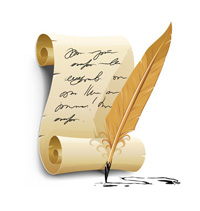 Российская  ФедерацияСовет депутатов Трегубовского сельского поселенияЧудовского района Новгородской областиРЕШЕНИЕот  26.01.2023    № 102 д.ТрегубовоО  принятии  к   реализации  иисполнению   части    полномо-чий по  решению вопроса   мес-тного значения от органов мес-тного  самоуправления  Чудов-ского муниципального района       В соответствии с частью 4 статьи 15 Федерального закона от 06 октября 2003 года № 131-ФЗ «Об общих принципах организации местного самоуправления в Российской Федерации», решением  Думы Чудовского муниципального района от 21.12.2022  № 255 «О передаче  осуществления части полномочий  органов местного самоуправления Чудовского муниципального района по решению вопроса местного значения» 	Совет депутатов Трегубовского  сельского поселенияРЕШИЛ:      1.Принять к реализации Администрацией  Трегубовского  сельского поселения  от органов местного самоуправления Чудовского муниципального района  часть полномочий по решению вопроса местного значения «дорожная деятельность в отношении автомобильных дорог местного значения вне границ населенных пунктов в границах муниципального района, осуществление муниципального контроля за сохранностью автомобильных дорог местного значения вне границ населенных пунктов в границах муниципального района, организация дорожного движения и обеспечение безопасности дорожного движения на них, а также осуществление иных полномочий в области использования автомобильных дорог и осуществления дорожной деятельности в соответствии с законодательством Российской Федерации» на 2023 год:         содержание автомобильных дорог местного значения вне границ населенных пунктов на территории Трегубовского сельского поселения.   2.Администрации Трегубовского  сельского поселения заключить с Администрацией Чудовского муниципального района  соглашение о  принятии части полномочий согласно пункту 1 настоящего решения.     3. В решении о бюджете  Трегубовского  сельского поселения на 2023 год и плановый период 2024 и 2025 годов  предусмотреть отдельной строкой объем межбюджетных трансфертов, необходимый для осуществления полномочий, указанных в пункте 1 настоящего решения, рассчитанный в установленном порядке.     4. Настоящее решение  распространяется на правоотношения, возникшие с  1 января 2023 года.      5. Опубликовать решение в официальном бюллетене Трегубовского сельского поселения «МИГ Трегубово» и разместить на официальном сайте Администрации  Трегубовского  сельского поселения в сети Интернет.Глава поселения    С.Б. Алексеев_____________________________Российская  ФедерацияСовет депутатов Трегубовского сельского поселенияЧудовского района Новгородской областиРЕШЕНИЕот  26.01.2023     № 103д.ТрегубовоО  принятии  к   реализации  иисполнению   части    полномо-чий по  решению вопроса   мес-тного значения от органов мес-тного  самоуправления  Чудов-ского муниципального района       В соответствии с частью 4 статьи 15 Федерального закона от 06 октября 2003 года № 131-ФЗ «Об общих принципах организации местного самоуправления в Российской Федерации», решением  Думы Чудовского муниципального района от 27.12.2022  № 262  «О передаче  осуществления части полномочий органов местного самоуправления Чудовского муниципального района по решению вопроса местного значения» 	Совет депутатов Трегубовского  сельского поселенияРЕШИЛ:   1.Принять к реализации Администрацией  Трегубовского  сельского поселения  от органов местного самоуправления Чудовского муниципального района  часть полномочий по решению вопроса местного значения «организация в границах поселения  электро-, тепло-, газо- и водоснабжения населения, водоотведения, снабжения населения топливом в пределах полномочий, установленных законодательством Российской Федерации» на 2023 год : организация нецентрализованного холодного водоснабжения на территории Трегубовского  сельского поселении.    2. Администрации Трегубовского  сельского поселения заключить с Администрацией Чудовского муниципального района  соглашение о  принятии части полномочий согласно пункту 1 настоящего решения.     3. В решении о бюджете  Трегубовского  сельского поселения на 2023 год и плановый период 2024 и 2025 годов  предусмотреть отдельной строкой объем межбюджетных трансфертов, необходимый для осуществления полномочий, указанных в пункте 1 настоящего решения, рассчитанный в установленном порядке.     4. Настоящее решение  распространяется на правоотношения, возникшие с  1 января 2023 года.      5. Опубликовать решение в официальном бюллетене Трегубовского сельского поселения «МИГ Трегубово» и разместить на официальном сайте Администрации  Трегубовского  сельского поселения в сети Интернет.Глава поселения      С.Б. Алексеев___________________________Российская  ФедерацияСовет депутатов Трегубовского сельского поселенияЧудовского района Новгородской областиРЕШЕНИЕот  26.01.2023       № 104д.ТрегубовоО     принятии    к    реализации    иисполнению    части    полномочий от   органов   местного   самоуправ-ления     Чудовского    муниципаль-ного  района  по решению  вопроса местного    значения  предусмотрен-ного пунктом 20 части 1 статьи 14Федерального закона от 6 октября 2003 года № 131-ФЭ «Об общих принципах организации местногосамоуправления в Российской Федерации»           В соответствии с частью 4 статьи 15 Федерального закона от 06 октября 2003 года № 131-ФЗ «Об общих принципах организации местного самоуправления в Российской Федерации», решением  Думы Чудовского муниципального района от 25.10.2022  № 240  «О передаче  осуществления части полномочий  органов местного самоуправления Чудовского муниципального района по решению вопроса местного значения» 	Совет депутатов Трегубовского  сельского поселенияРЕШИЛ:      1. Принять к реализации Администрацией  Трегубовского  сельского поселения часть полномочий по решению вопроса местного значения, предусмотренного пунктом 20 части 1 статьи 14 Федерального закона от 6 октября 2003 года № 131-ФЗ «Об общих принципах организации местного самоуправления в Российской Федерации» органам местного самоуправления Трегубовского сельского поселения на 2023 год в части утверждения генерального плана поселения, правил землепользования и застройки, утверждение подготовленной на основе генерального плана поселения документации по планировке территории, утверждение местных нормативов градостроительного проектирования поселения.        2. Администрации Трегубовского  сельского поселения заключить с Администрацией Чудовского муниципального района  соглашение о  принятии части полномочий согласно пункту 1 настоящего решения.        3. В решении о бюджете  Трегубовского  сельского поселения на 2023 год и на плановый период 2024 и 2025 годов  предусмотреть отдельной строкой объем межбюджетных трансфертов, необходимый для осуществления полномочий, указанных в пункте 1  настоящего решения.        4.  Настоящее решение  распространяется на правоотношения, возникшие с  1 января 2023 года.        5. Опубликовать решение в официальном бюллетене Трегубовского сельского поселения «МИГ Трегубово» и разместить на официальном сайте Администрации  Трегубовского  сельского поселения в сети Интернет.Глава поселения      С.Б. Алексеев_____________________________Российская  ФедерацияСовет депутатов Трегубовского сельского поселенияЧудовского района Новгородской областиРЕШЕНИЕот 26.01.2023          № 105д.ТрегубовоО плане  работы  Совета  депутатов   Трегубовского  сельского  поселения   на  2023  год             Совет депутатов Трегубовского сельского поселенияРЕШИЛ:             утвердить прилагаемый план работы Совета депутатов Трегубовского  сельского поселения на 2023 год.Глава поселения              С.Б. Алексеев            Утвержден                                                                                   решением Совета депутатов                               Трегубовского сельского поселенияот  26.01.2023   №105 ПЛАНработы Совета депутатов Трегубовского  сельского поселенияна 2023 год1. Рассмотреть в порядке нормотворческой деятельности на заседаниях Совета депутатов Трегубовского  сельского поселения  следующие вопросы:О плане работы Совета депутатов Трегубовского  сельского поселения на 2023 год.Готовит: Администрация Трегубовского  сельского поселения. О внесении изменений в решение Совета депутатов Трегубовскогосельского поселения от  28.12.2022 № 98 «О бюджете Трегубовского сельского поселения на 2023 год и плановый период 2024 и 2025 годов»Готовит: Администрация Трегубовского  сельского поселения.О внесении изменений и дополнений  в Устав Трегубовского  сельского поселения.Готовит: Администрация Трегубовского  сельского поселения.         О принятии к реализации  и исполнению  части полномочий  по решению вопроса местного значения  от органов местного самоуправления Чудовского муниципального района на 2023 год.Готовит: Администрации Трегубовского  сельского поселения.          О передаче полномочий по осуществлению внешнего муниципального финансового контроля на  2024 год Контрольно-счетной палате  Чудовского муниципального района.Готовит: Администрация Трегубовского  сельского поселения.        О внесении изменений в решения Совета депутатов Трегубовского  сельского поселения и о признании утратившими силу нормативных правовых актов Совета депутатов Трегубовского  сельского поселения по итогам мониторинга их применения,  в целях приведения их в соответствие с действующим законодательством.Готовит: Администрация Трегубовского  сельского поселения.         Об утверждении изменений в Правила землепользования и застройки Трегубовского сельского поселения Чудовского муниципального района  Новгородской области.Готовит: Администрация Трегубовского  сельского поселения           2. Рассмотреть в порядке контроля и исполнения на  заседаниях Совета депутатов Трегубовского  сельского поселения:        Отчет Главы Трегубовского  сельского поселения о результатах его деятельности и деятельности Администрации Трегубовского  сельского поселения за 2022 год.Готовит: Глава  Трегубовского  сельского поселения     Об исполнении бюджета Трегубовского сельского поселения  за 2022  год.Готовит: Администрация Трегубовского  сельского поселения.    Отчет председателя Контрольно-счетной палаты Чудовского муниципального района  о работе в 2022  году.Готовит: Контрольно-счетная палата Чудовского муниципального района.3. Работа с проектами федеральных и областных законовСрок: постоянно, по мере поступления документов из областной Думы.4. Работа депутатов Совета депутатов Трегубовского  сельского поселения в избирательных округах(по личным планам депутатов)5. Учеба депутатов Совета депутатов Трегубовского  сельского поселения(по отдельному плану)6. Работа со средствами массовой информацииИнформирование населения через средства массовой информации о заседаниях Совета депутатов Трегубовского  сельского поселения, принятых на них решениях.Срок: постоянноОтветственные: Администрация Трегубовского сельского поселения.         2. Выступления депутатов Трегубовского  сельского поселения в средствах массовой информации о результатах работы.Ответственные: Администрация Трегубовского  сельского поселения.         3. Размещение информации о проведении заседаний Совета депутатов, текстов принятых решений на официальном сайте Администрации Трегубовского  сельского поселения в сети «Интернет».Ответственные: Администрация Трегубовского  сельского поселения.7. Работа комиссии Совета депутатов  Трегубовского  сельского поселения по проведению антикоррупционной экспертизыСрок: постоянно.____________________________________Российская  ФедерацияСовет депутатов Трегубовского сельского поселенияЧудовского района Новгородской областиРЕШЕНИЕот  26.01.2023 г.     № 106д. Трегубово           На основании  положений   Градостроительного кодекса Российской Федерации, Федерального  закона Российской Федерации от 6 октября 2003 года № 131-ФЗ « Об общих принципах организации местного самоуправления в Российской Федерации», Устава Трегубовского сельского поселения, Решения Думы Чудовского муниципального района № 240 от 25.10.2022 «О передаче осуществления части полномочий органов местного самоуправления Чудовского муниципального района по решению вопроса местного значения», Решением Совета депутатов Трегубовского сельского поселения № 104 от 26.01.2023 года «О принятии к реализации и исполнению части полномочий от органов местного самоуправления Чудовского муниципального района по решению вопроса местного значения, предусмотренного пунктом 20 части 1 статьи 14 Федерального закона от 6 октября 2003 года № 131-ФЗ «Об общих принципах организации местного самоуправления в Российской Федерации»,       с учетом  заключения о результатах общественных обсуждений по проекту изменений правил землепользования и застройки муниципального образования Трегубовского сельского поселения Чудовского муниципального района Новгородской области от 24.01.2023 года Совет депутатов Трегубовского сельского поселения РЕШИЛ:     1. Внести следующие изменения в Правила землепользования и застройки Трегубовского сельского поселения Чудовского муниципального района Новгородской области, утвержденные решением Совета депутатов Трегубовского сельского поселения от 16.10.2020 года № 7:       1.1. Пункт 2 статьи 45 главы 10 части III « Градостроительные регламенты» изложить в новой редакции:       2. Опубликовать настоящее решение в порядке, установленном для официального опубликования муниципальных правовых актов, иной официальной информации, в соответствии с Уставом муниципального образования Трегубовского сельского поселения Чудовского муниципального района Новгородской области и разместить на официальном сайте муниципального образования Трегубовского сельского поселения  http://tregubovoadm.ru/.       3. Опубликовать утвержденные Правила землепользования и застройки  муниципального образования Трегубовского сельского поселения Чудовского муниципального района Новгородской области в порядке, установленном для официального опубликования муниципальных правовых актов, иной официальной информации, в соответствии с Уставом муниципального образования и разместить на официальном сайтеТрегубовского сельского поселения : http://tregubovoadm.ru/.       4. Обеспечить размещение утвержденных «Правил землепользования и застройки муниципального образования Трегубовского сельского поселения Чудовского муниципального района Новгородской области в федеральной государственной информационной системе территориального планирования не позднее десяти дней с даты принятия настоящего решения.          5. Контроль за исполнением настоящего решения возложить на Главу Трегубовского сельского поселения Чудовского муниципального района Новгородской области.Глава поселения         С.Б. Алексеев________________________________ПРОТОКОЛ № 1Общественные обсуждения по проекту изменений в правила землепользования и застройки муниципального образованияТрегубовского сельского поселения Чудовского муниципального района Новгородской области утвержденные Решением Совета Депутатов Трегубовского сельского поселения от 16.10.2020 № 71. Информация об организаторе общественных обсуждений: Комиссия по правилам землепользования и застройки, состав и порядок деятельности которой утверждены Постановлением  Администрации Трегубовского сельского поселения от 14.08.2012 № 63 «О создании комиссии по землепользованию и застройке при Администрации Трегубовское сельское поселение»  (в редакции Постановления № 32 от 29.03.2022 года).2. Информация, содержащаяся в опубликованном оповещении о начале общественных обсуждений, дата и источник его опубликования:- сведения об опубликовании оповещения о начале общественных обсуждений, дата и источник его опубликования: оповещение о начале общественных обсуждений опубликовано в Официальном бюллетене «Миг Трегубово» № 12 от 30.12.2023 года и размещено на информационных стендах, расположенных по адресам: д. Трегубово, ул. Школьная, д.1, пом.32(помещение администрации);д. Селищи, ул. Школьная, д. 2 (помещение администрации);- информация о проекте, подлежащему рассмотрению на общественных обсуждениях, информационных материалах к проекту: проект и информационные материалы к нему размещены на сайте муниципального образования Трегубовского сельского поселения в информационно-телекоммуникационной сети «Интернет» http://tregubovoadm.ru/ 28 декабря 2022 г. и представлены на экспозициях.- информация о сроках работы и месте организации экспозиций проекта: 3. Информация о сроке, установленном для принятия предложений и замечаний участников  общественных обсуждений:Предложения и замечания участников общественных обсуждений принимались в период с 08 ч. 30 мин. 29 декабря 2022 г. по 16 ч. 00 мин. 23 января 2023 г.4. Информация о территории, в пределах которой проводились общественные обсуждения: территория муниципального образования Трегубовского сельского поселения.5. Предложения и замечания граждан, являющихся участниками общественных обсуждений и постоянно проживающих на территории, в пределах которой проводятся публичные слушания: не поступили.6. Предложения и замечания от иных участников публичных слушаний: поступило одно замечание.Принято решение: нецелесообразно учесть внесенное замечание по следующим причинам:на территории Трегубовского сельского поселения преобладает малоэтажная жилая застройка;максимальная площадь земельного участка с видом разрешенного использования «для ведения личного подсобного хозяйства» составляет 3000 кв.м., что позволяет обеспечить индивидуальные потребности граждан в выращивании овощных и плодовых культур.Проанализировав информацию о заключенных договорах аренды земельных участков с видом разрешенного использования «ведение огородничества», считаем данный вид разрешенного использования невостребованным на территории Трегубовского сельского поселения: в 2020 году заключен 1 договор аренды, в 2021 году также заключен 1 договор аренды. Нарушения подпункта 3 пункта 1 статьи 30 Градостроительного кодекса Российской Федерации не усматривается.Предоставление земельных участков для целей, не связанных со строительством и расположенных в зоне жилой застройки, является нецелесообразным, так как не позволяет использовать такую территорию рационально, а именно для строительства индивидуальных жилых домов. Предоставление земельных участков для огородничества не предусматривает публичности. Таким образом, возникает ограничение круга лиц на приобретение земельных участков с видами разрешенного использования «индивидуальное жилищное строительство» и «ведение личного подсобного хозяйства».Изменение минимальных и максимальных размеров земельных участков не приводит к нарушению пункта 6 статьи 11.9 Земельного кодекса Российской Федерации и не влияет на возникновение вклинивания, вкрапливания, изломанности границ, чересполосицы. Предлагаемые изменения также не нарушают  подпункта 4 пункта 1 статьи 30 Градостроительного кодекса Российской Федерации в связи с тем, что вид разрешенного использования земельного участка «огородничество» предполагает использование земельного участка для обеспечения личных нужд и не предусматривает привлечение инвестиций, в том числе получение прибыли.В связи с вышеизложенным, считаем  замечание к проекту внесения изменений в Правила землепользования и застройки Трегубовского сельского поселения не существенными.Приложение к протоколу: «Перечень принявших участие в рассмотрении проекта участников общественных обсуждений» на 1 (одном) листе.____________________________________ЗАКЛЮЧЕНИЕ от 24 января 2023 годао результатах общественных обсуждений по проекту изменений в правила землепользования и застройки муниципального образованияТрегубовского сельского поселения Чудовского муниципального района Новгородской области утвержденных Решением Совета Депутатов Трегубовского сельского поселения от 16.10.2020 № 71. Наименование проекта, рассмотренного на общественных обсуждениях: проект изменений в правила землепользования и застройки муниципального образования Трегубовского сельского поселения Чудовского муниципального района Новгородской области, содержащий в себе:изменения текстовой части правил землепользования и застройки, а именнопункт 2 статьи 45 главы 10 части III « Градостроительные регламенты» излагается в новой редакции:2. Сведения о количестве участников общественных обсуждениях, которые приняли участие в общественных обсуждениях:в общественных обсуждениях приняли участие 6 (шесть) человек.3. Реквизиты протокола общественных обсуждений, на основании которого подготовлено заключение о результатах общественных обсуждений:Протокол № 1 от 24 января 2023 г. общественных обсуждений по проекту изменений в правила землепользования и застройки муниципального образования Трегубовского сельского поселения Чудовского муниципального района Новгородской области утвержденных Решением Совета Депутатов Трегубовского сельского поселения от 16.10.2020 № 7.4. Содержание внесенных предложений и замечаний участников общественных обсуждений:4.1. Предложения и замечания граждан, являющихся участниками публичных слушаний и постоянно проживающих на территории, в пределах которой проводятся общественные обсуждения: не поступали.4.2. Предложения и замечания иных участников общественных обсуждений: поступило 1 замечаниеАргументированные рекомендации организатора общественных обсуждений о целесообразности или нецелесообразности учета внесенных участниками общественных обсуждений предложений и замечаний: Принято решение о нецелесообразности учета внесенного замечания по следующим причинам:           на территории Трегубовского сельского поселения преобладает малоэтажная жилая застройка;максимальная площадь земельного участка с видом разрешенного использования «для ведения личного подсобного хозяйства» составляет 3000 кв.м., что позволяет обеспечить индивидуальные потребности граждан в выращивании овощных и плодовых культур.            Проанализировав информацию о заключенных договорах аренды земельных участков с видом разрешенного использования «ведение огородничества», считаем данный вид разрешенного использования невостребованным на территории Трегубовского сельского поселения: в 2020 году заключен 1 договор аренды, в 2021 году также заключен 1 договор аренды. Нарушения подпункта 3 пункта 1 статьи 30 Градостроительного кодекса Российской Федерации не усматривается.           Предоставление земельных участков для целей, не связанных со строительством и расположенных в зоне жилой застройки, является нецелесообразным, так как не позволяет использовать такую территорию рационально, а именно для строительства индивидуальных жилых домов.                     Предоставление земельных участков для огородничества не предусматривает публичности. Таким образом, возникает ограничение круга лиц на приобретение земельных участков с видами разрешенного использования «индивидуальное жилищное строительство» и «ведение личного подсобного хозяйства».          Изменение минимальных и максимальных размеров земельных участков не приводит к нарушению пункта 6 статьи 11.9 Земельного кодекса Российской Федерации и не влияет на возникновение вклинивания, вкрапливания, изломанности границ, чересполосицы.            Предлагаемые изменения также не нарушают  подпункта 4 пункта 1 статьи 30 Градостроительного кодекса Российской Федерации в связи с тем, что вид разрешенного использования земельного участка «огородничество» предполагает использование земельного участка для обеспечения личных нужд и не предусматривает привлечение инвестиций, в том числе получение прибыли.          В связи с вышеизложенным, считаем  замечание к проекту внесения изменений в Правила землепользования и застройки Трегубовского сельского поселения не существенными.6. Выводы по результатам :1) Процедура общественных обсуждений проведена в соответствии с требованиями статьи 5.1. Градостроительного кодекса Российской Федерации.2)  Общественные обсуждения считать состоявшимися.3)  Замечание поступившее  от участников общественных обсуждений считать нецелесообразным..7. Опубликовать настоящее заключение в порядке, установленном для официального опубликования муниципальных правовых актов, иной официальной информации, и разместить на официальном сайте: http://tregubovoadm.ru/.8. Комиссии по землепользованию и застройке Трегубовского сельского поселения с учетом результатов общественных обсуждений обеспечить внесение требуемых изменений в правила землепользования и застройки, утвержденные Решением Совета Депутатов Трегубовского сельского поселения от 16.10.2020 № 7, и представить указанный проект главе муниципального образования Трегубовское сельское поселение.9. Рекомендовать главе муниципального образования Трегубовское сельское поселение направить проект внесения изменений в правила землепользования и Трегубовского сельского поселения, настоящее заключение о результатах общественных обсуждений и протокол общественных обсуждений с обязательным приложением в Совет Депутатов Трегубовского сельского поселения на рассмотрение и утверждение._____________________________Главный редактор: Алексеев Сергей Борисович                                                 Бюллетень выходит по пятницамУчредитель: Совет депутатов Трегубовского  сельского поселения                Подписан в печать:           27.01.2023г.    в      14.00Издатель: Администрация Трегубовского  сельского поселения                                               Тираж: 8 экземпляровАдрес учредителя (издателя): Новгородская область, Чудовский                                             Телефон: (881665) 43-292район, д. Трегубово, ул. Школьная, д.1, помещение 32Об утверждении изменений в Правила землепользования и застройки Трегубовского сельского поселения Чудовского муниципального района  Новгородской области№ п/пОписание параметров территориальной зоны «Зона застройки индивидуальными жилыми домами»Значение параметровПредельные (минимальные и (или) максимальные) размеры земельных участков, в том числе их площадь:минимальные и (или) максимальные размеры земельных участковне подлежит установлениюминимальная площадь земельного участка, в том числе по видам разрешенного использования:Для индивидуального жилищного строительства (код 2.1), м2300Малоэтажная многоквартирная жилая застройка (код 2.1.1), м21000Для ведения личного подсобного хозяйства (приусадебный земельный участок) (код 2.2), м2600Блокированная жилая застройка (код 2.3), м2400Обслуживание жилой застройки (код 2.7), м250Оказание услуг связи (код 3.2.3), м250Спорт (код 5.1), м2не подлежит установлениюИсторико-культурная деятельность	(код 9.3), м2не подлежит установлениюЗемельные участки (территории) общего пользования (код 12.0), м2не подлежит установлениюВедение огородничества (код 13.1), м2100максимальная площадь земельного участка, в том числе по видам разрешенного использования:Малоэтажная многоквартирная жилая застройка (код 2.1.1), м25000Для индивидуального жилищного строительства (код 2.1), м22000Для ведения личного подсобного хозяйства (приусадебный земельный участок) (код 2.2), м23000Блокированная жилая застройка (код 2.3), м23000Обслуживание жилой застройки (код 2.7), м22000Оказание услуг связи (код 3.2.3), м2200Спорт (код 5.1), м2не подлежит установлениюИсторико-культурная деятельность	(код 9.3), м2не подлежит установлениюЗемельные участки (территории) общего пользования (код 12.0), м2не подлежит установлениюВедение огородничества (код 13.1), м2299Минимальные отступы от границ земельных участков в целях определения мест допустимого размещения зданий, строений, сооружений, за пределами которых запрещено строительство зданий, строений, сооружений:для объектов инженерно-технического обеспечения, автостоянок, автомобильных дорог, пешеходных дорожек и тротуаров, велосипедных дорожек, пешеходных переходов, мостовых сооружений, м0для жилых домов, м3для хозяйственных построек (бани, гаража и др.) , м1для построек для содержания скота и птицы, м4Минимальное расстояние от окон жилых комнат до стен соседнего дома и хозяйственных построек (сарая, гаража, бани), расположенных на соседних земельных участках, должно быть не менее: мдопускается блокировка жилых домов, а также хозяйственных построек на смежных приусадебных земельных участков по взаимному согласию домовладельцев при новом строительстве с учетом противопожарных требований6При отсутствии централизованной канализации расстояние от туалета до стен соседнего дома необходимо принимать не менее:  м.,до источника водоснабжения (колодца) не менее, м1225Минимальный отступ от красной линии в целях определения мест допустимого размещения зданий, строений, сооружений, за пределами которых запрещено строительство зданий, строений, сооружений: до красных линий улиц от объекта индивидуального жилищного строительства и жилого дома блокированной застройки, м5до красных линий улиц от хозяйственных построек, м5до красных линий проездов от объекта индивидуального жилищного строительства и жилого дома блокированной застройки, м3до красных линий проездов от хозяйственных построек, м5для объектов инженерно-технического обеспечения, автостоянок, автомобильных дорог, пешеходных дорожек и тротуаров, велосипедных дорожек, пешеходных переходов, мостовых сооружений, м0для дошкольных образовательных организаций, общеобразовательных организаций, м25для других объектов капитального строительства, м5Предельное количество этажей или предельная высота зданий, строений, сооружений:предельное количество этажей3предельная высота зданий, строений, сооружений, м-Максимальный процент застройки в границах земельного участка:Для индивидуального жилищного строительства (код 2.1), %60Малоэтажная многоквартирная жилая застройка (код 2.1.1), %60Для ведения личного подсобного хозяйства (приусадебный земельный участок) (код 2.2), %60Блокированная жилая застройка (код 2.3), %80Обслуживание жилой застройки (код 2.7), %70Оказание услуг связи (код 3.2.3), %не подлежит установлениюСпорт (код 5.1), %не подлежит установлениюИсторико-культурная деятельность	(код 9.3), %не подлежит установлениюЗемельные участки (территории) общего пользования (код 12.0), %не подлежит установлениюВедение огородничества (код 13.1), %10деревня Трегубово24 января 2023 г.Наименование населенного пунктаАдрес места проведения экспозицииПериод работы экспозицийПериод работы экспозицийВремя, в которое возможно посещение экспозицийНаименование населенного пунктаАдрес места проведения экспозицииДата открытия Дата завершенияВремя, в которое возможно посещение экспозицийд. Селищиул. Школьная, 2 29.12.202223.01.2023по рабочим дням, с 8 ч. 30 мин. до 16 ч. 00 мин.д. Трегубовоул. Школьная д.1 пом.3229.12.202223.01.2023по рабочим дням, с 8 ч. 30 мин. до 16 ч. 00 мин.№ЗаявительСодержание замечания1Ермаков Илья ВитальевичПроект внесения изменений в ПЗЗ предусматривает уменьшение максимальной площади земельного участка для ведения огородничества более чем в 10 раз, с 3000 м2, до 299 м2.Уменьшение максимальной площади земельного участка в условиях сельского поселения считаю не целесообразным по следующим причинам:1) земельный участок до 299 м2 из-за малой площади невозможно обрабатывать сельхозтехникой, 2) земельный участок до 299 м2 может обеспечить годовую потребность в продуктах питания только одного человека, для обеспечения потребностей одной семьи, гражданам придется брать от 3 и более участков, что приведет к чересполосице, нарушению п 6. Ст. 11.9 ЗК РФ и существенным необоснованным тратам на выполнение кадастровых работ для граждан.Кадастровая стоимость земельного участка 299 м2 будет около 9000 рублей, а гражданам чтобы получить такой земельный участок в аренду придется потратить около 20 000 рублей, которые пойдут не в государственный и муниципальный бюджет, а третьим лицам, выполняющим кадастровые работы. А муниципальный бюджет получит 20 000 рублей в виде арендной платы, только за 740 лет аренды этого земельного участка (арендная плата в год за участок составляет 0,3% от кадастровой стоимости в год).Проект внесения изменений в Правила землепользования и застройки не учитывает интересов граждан, проживающих на территории поселения (нарушает пп. 3 п. 1 ст. 30 ГрК РФ), не создает условий для привлечения инвестиций и для рационального ведения хозяйства (нарушает пп.4 п.1 ст. 30. ГрК РФ)Председатель общественных обсуждений_____________ С. Б. АлексеевСекретарь общественных обсуждений_____________ И.А. Павлова№ п/пОписание параметров территориальной зоны «Зона застройки индивидуальными жилыми домами»Значение параметровПредельные (минимальные и (или) максимальные) размеры земельных участков, в том числе их площадь:минимальные и (или) максимальные размеры земельных участковне подлежит установлениюминимальная площадь земельного участка, в том числе по видам разрешенного использования:Для индивидуального жилищного строительства (код 2.1), м2300Малоэтажная многоквартирная жилая застройка (код 2.1.1), м21000Для ведения личного подсобного хозяйства (приусадебный земельный участок) (код 2.2), м2600Блокированная жилая застройка (код 2.3), м2400Обслуживание жилой застройки (код 2.7), м250Оказание услуг связи (код 3.2.3), м250Спорт (код 5.1), м2не подлежит установлениюИсторико-культурная деятельность	(код 9.3), м2не подлежит установлениюЗемельные участки (территории) общего пользования (код 12.0), м2не подлежит установлениюВедение огородничества (код 13.1), м2100максимальная площадь земельного участка, в том числе по видам разрешенного использования:Малоэтажная многоквартирная жилая застройка (код 2.1.1), м25000Для индивидуального жилищного строительства (код 2.1), м22000Для ведения личного подсобного хозяйства (приусадебный земельный участок) (код 2.2), м23000Блокированная жилая застройка (код 2.3), м23000Обслуживание жилой застройки (код 2.7), м22000Оказание услуг связи (код 3.2.3), м2200Спорт (код 5.1), м2не подлежит установлениюИсторико-культурная деятельность	(код 9.3), м2не подлежит установлениюЗемельные участки (территории) общего пользования (код 12.0), м2не подлежит установлениюВедение огородничества (код 13.1), м2299Минимальные отступы от границ земельных участков в целях определения мест допустимого размещения зданий, строений, сооружений, за пределами которых запрещено строительство зданий, строений, сооружений:для объектов инженерно-технического обеспечения, автостоянок, автомобильных дорог, пешеходных дорожек и тротуаров, велосипедных дорожек, пешеходных переходов, мостовых сооружений, м0для жилых домов, м3для хозяйственных построек (бани, гаража и др.) , м1для построек для содержания скота и птицы, м4Минимальное расстояние от окон жилых комнат до стен соседнего дома и хозяйственных построек (сарая, гаража, бани), расположенных на соседних земельных участках, должно быть не менее: мдопускается блокировка жилых домов, а также хозяйственных построек на смежных приусадебных земельных участков по взаимному согласию домовладельцев при новом строительстве с учетом противопожарных требований6При отсутствии централизованной канализации расстояние от туалета до стен соседнего дома необходимо принимать не менее:  м.,до источника водоснабжения (колодца) не менее, м1225Минимальный отступ от красной линии в целях определения мест допустимого размещения зданий, строений, сооружений, за пределами которых запрещено строительство зданий, строений, сооружений: до красных линий улиц от объекта индивидуального жилищного строительства и жилого дома блокированной застройки, м5до красных линий улиц от хозяйственных построек, м5до красных линий проездов от объекта индивидуального жилищного строительства и жилого дома блокированной застройки, м3до красных линий проездов от хозяйственных построек, м5для объектов инженерно-технического обеспечения, автостоянок, автомобильных дорог, пешеходных дорожек и тротуаров, велосипедных дорожек, пешеходных переходов, мостовых сооружений, м0для дошкольных образовательных организаций, общеобразовательных организаций, м25для других объектов капитального строительства, м5Предельное количество этажей или предельная высота зданий, строений, сооружений:предельное количество этажей3предельная высота зданий, строений, сооружений, м-Максимальный процент застройки в границах земельного участка:Для индивидуального жилищного строительства (код 2.1), %60Малоэтажная многоквартирная жилая застройка (код 2.1.1), %60Для ведения личного подсобного хозяйства (приусадебный земельный участок) (код 2.2), %60Блокированная жилая застройка (код 2.3), %80Обслуживание жилой застройки (код 2.7), %70Оказание услуг связи (код 3.2.3), %не подлежит установлениюСпорт (код 5.1), %не подлежит установлениюИсторико-культурная деятельность	(код 9.3), %не подлежит установлениюЗемельные участки (территории) общего пользования (код 12.0), %не подлежит установлениюВедение огородничества (код 13.1), %10№ЗаявительСодержание замечания1Ермаков Илья ВитальевичПроект внесения изменений в ПЗЗ предусматривает уменьшение максимальной площади земельного участка для ведения огородничества более чем в 10 раз, с 3000 м2, до 299 м2.Уменьшение максимальной площади земельного участка в условиях сельского поселения считаю не целесообразным по следующим причинам:1) земельный участок до 299 м2 из-за малой площади невозможно обрабатывать сельхозтехникой, 2) земельный участок до 299 м2 может обеспечить годовую потребность в продуктах питания только одного человека, для обеспечения потребностей одной семьи, гражданам придется брать от 3 и более участков, что приведет к чересполосице, нарушению п 6. Ст. 11.9 ЗК РФ и существенным необоснованным тратам на выполнение кадастровых работ для граждан.Кадастровая стоимость земельного участка 299 м2 будет около 9000 рублей, а гражданам чтобы получить такой земельный участок в аренду придется потратить около 20 000 рублей, которые пойдут не в государственный и муниципальный бюджет, а третьим лицам, выполняющим кадастровые работы. А муниципальный бюджет получит 20 000 рублей в виде арендной платы, только за 740 лет аренды этого земельного участка (арендная плата в год за участок составляет 0,3% от кадастровой стоимости в год).Проект внесения изменений в Правила землепользования и застройки не учитывает интересов граждан, проживающих на территории поселения (нарушает пп. 3 п. 1 ст. 30 ГрК РФ), не создает условий для привлечения инвестиций и для рационального ведения хозяйства (нарушает пп.4 п.1 ст. 30. ГрК РФ)Председатель общественных обсуждений_____________ С. Б. АлексеевСекретарь общественных обсуждений_____________  И. А. Павлова